Is the Logo Change an Improvement? The following Internet articles were included for your reference. They will help you fill in the table.https://www.businessinsider.com/corporate-logo-changes-2015-10https://www.businessinsider.com/shocking-drastic-logo-changes-2013-4https://www.businessinsider.com/compare-the-original-and-most-recent-logos-of-19-top-companies-2016-5#8-mozilla-firefox-8https://www.inc.com/sophie-downes/best-worst-company-logo-rebrands-2018.htmlhttps://time.com/collection-post/4571830/top-10-logo-changes-2016/LOGO/CompanyWhat changes or updates were made?Is this version better than the old? Explain why…Google 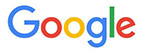 IHOP 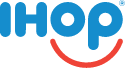 Verizon 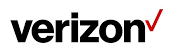 Spotify 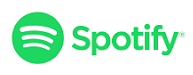 Facebook 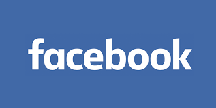 Best Western 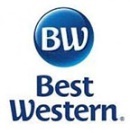 Instagram 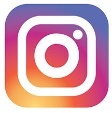 Weight Watchers 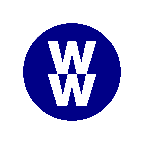 KFC  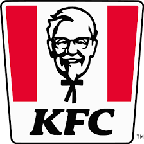 Mr. Coffee 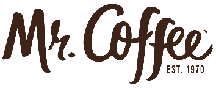 Logitech 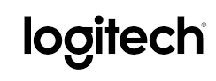 Lenovo 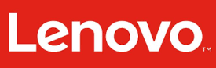 Vevo 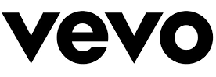 Netflix  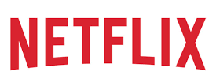 Pandora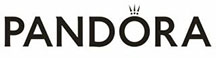 Honest Tea 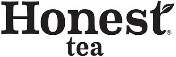 TransUnion 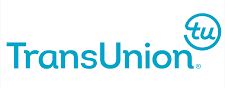 Electrolux 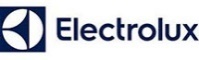 UFC 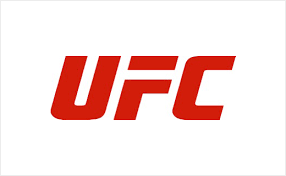 Apple 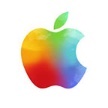 Yahoo 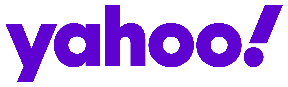 IBM 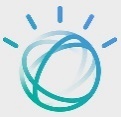 Pepsi 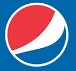 Volkswagen 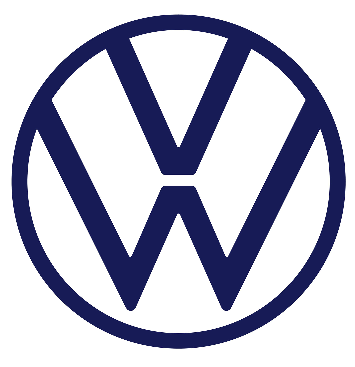 Kate Spade 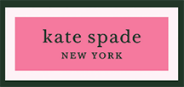 Windows 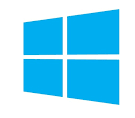 Starbucks 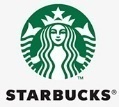 Audi 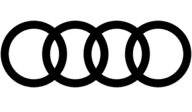 American Airlines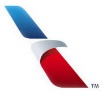 Fed Ex 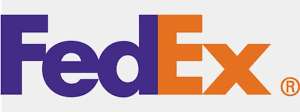 Discovery  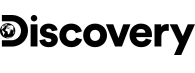 Firefox 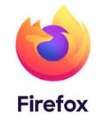 Animal Planet 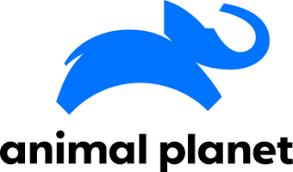 Best Buy 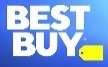 Staples 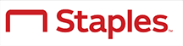 Microsoft 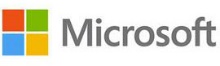 Livestrong 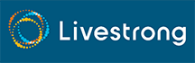 Papa Johns 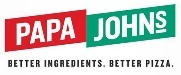 Fisher Price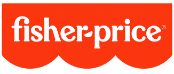 Uber 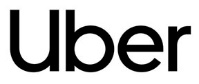 Dunkin 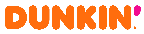 Travel Channel 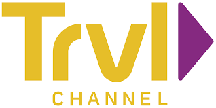 